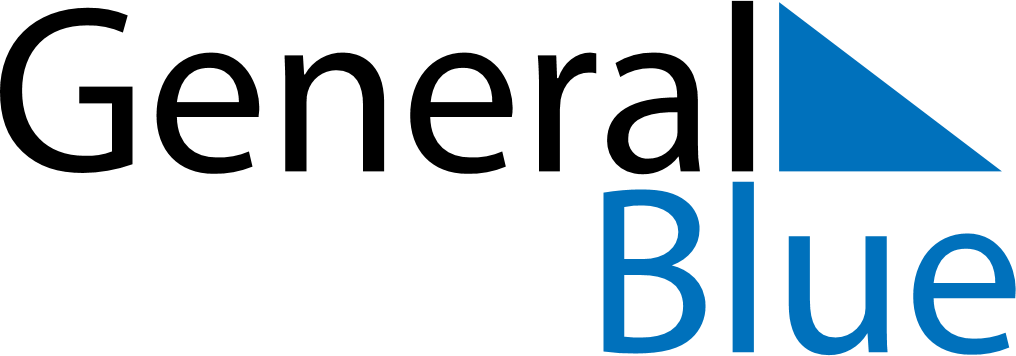 March 2024March 2024March 2024March 2024March 2024March 2024March 2024Bwizibwera, UgandaBwizibwera, UgandaBwizibwera, UgandaBwizibwera, UgandaBwizibwera, UgandaBwizibwera, UgandaBwizibwera, UgandaSundayMondayMondayTuesdayWednesdayThursdayFridaySaturday12Sunrise: 7:06 AMSunset: 7:13 PMDaylight: 12 hours and 7 minutes.Sunrise: 7:05 AMSunset: 7:13 PMDaylight: 12 hours and 7 minutes.34456789Sunrise: 7:05 AMSunset: 7:13 PMDaylight: 12 hours and 7 minutes.Sunrise: 7:05 AMSunset: 7:12 PMDaylight: 12 hours and 7 minutes.Sunrise: 7:05 AMSunset: 7:12 PMDaylight: 12 hours and 7 minutes.Sunrise: 7:05 AMSunset: 7:12 PMDaylight: 12 hours and 7 minutes.Sunrise: 7:05 AMSunset: 7:12 PMDaylight: 12 hours and 7 minutes.Sunrise: 7:04 AMSunset: 7:12 PMDaylight: 12 hours and 7 minutes.Sunrise: 7:04 AMSunset: 7:11 PMDaylight: 12 hours and 7 minutes.Sunrise: 7:04 AMSunset: 7:11 PMDaylight: 12 hours and 7 minutes.1011111213141516Sunrise: 7:04 AMSunset: 7:11 PMDaylight: 12 hours and 7 minutes.Sunrise: 7:03 AMSunset: 7:10 PMDaylight: 12 hours and 6 minutes.Sunrise: 7:03 AMSunset: 7:10 PMDaylight: 12 hours and 6 minutes.Sunrise: 7:03 AMSunset: 7:10 PMDaylight: 12 hours and 6 minutes.Sunrise: 7:03 AMSunset: 7:10 PMDaylight: 12 hours and 6 minutes.Sunrise: 7:03 AMSunset: 7:10 PMDaylight: 12 hours and 6 minutes.Sunrise: 7:02 AMSunset: 7:09 PMDaylight: 12 hours and 6 minutes.Sunrise: 7:02 AMSunset: 7:09 PMDaylight: 12 hours and 6 minutes.1718181920212223Sunrise: 7:02 AMSunset: 7:09 PMDaylight: 12 hours and 6 minutes.Sunrise: 7:02 AMSunset: 7:08 PMDaylight: 12 hours and 6 minutes.Sunrise: 7:02 AMSunset: 7:08 PMDaylight: 12 hours and 6 minutes.Sunrise: 7:01 AMSunset: 7:08 PMDaylight: 12 hours and 6 minutes.Sunrise: 7:01 AMSunset: 7:08 PMDaylight: 12 hours and 6 minutes.Sunrise: 7:01 AMSunset: 7:07 PMDaylight: 12 hours and 6 minutes.Sunrise: 7:01 AMSunset: 7:07 PMDaylight: 12 hours and 6 minutes.Sunrise: 7:00 AMSunset: 7:07 PMDaylight: 12 hours and 6 minutes.2425252627282930Sunrise: 7:00 AMSunset: 7:06 PMDaylight: 12 hours and 6 minutes.Sunrise: 7:00 AMSunset: 7:06 PMDaylight: 12 hours and 6 minutes.Sunrise: 7:00 AMSunset: 7:06 PMDaylight: 12 hours and 6 minutes.Sunrise: 6:59 AMSunset: 7:06 PMDaylight: 12 hours and 6 minutes.Sunrise: 6:59 AMSunset: 7:06 PMDaylight: 12 hours and 6 minutes.Sunrise: 6:59 AMSunset: 7:05 PMDaylight: 12 hours and 6 minutes.Sunrise: 6:59 AMSunset: 7:05 PMDaylight: 12 hours and 6 minutes.Sunrise: 6:58 AMSunset: 7:05 PMDaylight: 12 hours and 6 minutes.31Sunrise: 6:58 AMSunset: 7:04 PMDaylight: 12 hours and 6 minutes.